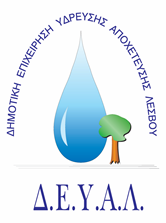   ΔΗΜΟΤΙΚΗ ΕΠΙΧΕΙΡΗΣΗ                                                              Ημερομηνία:16-05-2022ΥΔΡΕΥΣΗΣ ΑΠΟΧΕΤΕΥΣΗΣ                                             ΛΕΣΒΟΥ                                                                                                          Προς                                                                                                          Δ.Ε.Υ.Α. ΛέσβουΕΝΔΕΙΚΤΙΚΟΣ  ΠΡΟΥΠΟΛΟΓΙΣΜΟΣ	Προς ΘΕΜΑ: ΑΝΤΙΚΑΤΑΣΤΑΣΗ ΔΙΑΧΥΤΩΝ ΣΤΙΣ ΔΕΞΑΜΕΝΕΣ ΒΙΟΛΟΓΙΚΗΣ ΕΠΕΞΕΡΓΑΣΙΑΣ ΕΕΛ ΠΛΩΜΑΡΙΟΥ Αρ. πρωτ.  5716 /16-05-2022Α/ΑΠΟΣΟΤΗΤΑΠΕΡΙΓΡΑΦΗΤΙΜΗ ΜΟΝ. ΚΟΣΤΟΣ1100ΔΙΑΧΥΤΕΣ ΛΕΠΤΗΣ ΦΥΣΑΛΙΔΑΣ 270mm ΜΕ ΣΩΛΗΝΟΜΑΣΤΟ ¾΄΄ΟΝΟΜ. ΠΑΡΟΧΗΣ ΑΕΡΑ 1,5 – 8m3 /h20,002.000,002100ΜΟΥΦΟΜΑΣΤΟΙ ΑΡΣENIKOΙ 1Χ3/4΄΄ ΘΗΛΥΚΟ /PVC-U2,00200,00ΚΑΘΑΡΗ ΑΞΙΑΚΑΘΑΡΗ ΑΞΙΑΚΑΘΑΡΗ ΑΞΙΑΚΑΘΑΡΗ ΑΞΙΑ2.200,00ΦΠΑ 17%ΦΠΑ 17%ΦΠΑ 17%ΦΠΑ 17%374,00ΣΥΝΟΛΟΣΥΝΟΛΟΣΥΝΟΛΟΣΥΝΟΛΟ2.574,00